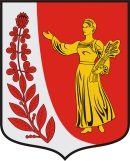 АдминистрацияМуниципального образования«Пудомягское сельское поселение»Гатчинского муниципального районаЛенинградской областиПОСТАНОВЛЕНИЕот 20.07.2022г.                                                                                                                N449В соответствии с пунктом 3 статьи 40 Бюджетного кодекса Российской Федерации, письмом Управления Федерального казначейства по Ленинградской области от 30.06.2022 №45-09-05/02-2636, письмом Комитета Финансов Гатчинского муниципального района Ленинградской области от 06.07.2022 №391администрация муниципального образования «Пудомягское сельское поселение» Гатчинского муниципального района Ленинградской областиПОСТАНАВЛЯЕТ:Внести изменения в приложение №1 к постановлению администрации Пудомягского сельского поселения от 08.12.2021 №751 «Об утверждении перечней главных администраторов доходов и главных администраторов источников финансирования дефицита бюджета муниципального образования «Пудомягское сельское поселение» Гатчинского муниципального района Ленинградской области», дополнив раздел 611 следующим кодом бюджетной классификации Российской Федерации:2. Настоящее постановление вступает в силу со дня его подписания.Глава администрацииПудомягского сельского поселения                                С.В.  Якименко Исп. Федутик Е.ВТел. 64-675	О внесении изменений в постановление администрации Пудомягского сельского поселения от 08.12.2021 г. №751 «Обутверждении перечней главных администраторов доходов и главных администраторов источника финансирования дефицита бюджета муниципального образования «Пудомягское сельское поселение» Гатчинского муниципального района Ленинградской области»Код бюджетной классификацииКод бюджетной классификацииНаименование кода вида (подвида) доходов бюджетаНаименование кода вида (подвида) доходов бюджетаглавного администратора доходов бюджетавида (подвида) доходов бюджета123Администрация муниципального образования «Пудомягское сельское поселение» Гатчинского муниципального района Ленинградской областиАдминистрация муниципального образования «Пудомягское сельское поселение» Гатчинского муниципального района Ленинградской области6112 08 10000 10 0000 150Перечисления из бюджетов сельских поселений (в бюджеты сельских поселений) для осуществления взыскания